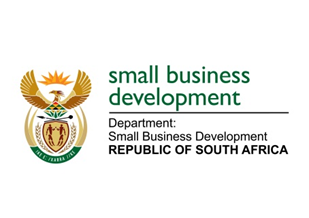 NATIONAL ASSEMBLYQUESTION FOR WRITTEN REPLDUE IN PARLIAMENT: 16 SEPTEMBER 20222796.	Mr H C C Krüger (DA) to ask the Minister of Small Business Development:What number of business incubators are equipped to provide entrepreneurs with skills that are relevant to the technologies of the Fourth Industrial Revolution such as artificial intelligence and blockchain technologies in each province?			NW3388EREPLY: I have been advised by the department as follows:The Small Enterprise Development Agency (Seda) supported Incubation ecosystem provides a bouquet of interventions in multi-disciplined sectors including relevant technologies and all nine verticals of the Fourth Industrial Revolution through Township based Digital Hubs and ICT focused Incubators. To emphasise, these incubation ecosystem are well equipped to provide entrepreneurs with skills relevant to the technologies of the  Fourth Industrial Revolution. Seda is planning to establish a Township and Digital Hub (proposals are currently at adjudication stage) in the Northern Cape (Namakwa region) which will operate within the 4IR space moving forward.The DSBD is further entering into strategic partnership with NEMISA which would be anchored around the following: (a) physical technology production, (b) transformative tech applications, (c) digital platforms, and (d) digitally traded services.  This partnership, together with some that we will explore in the digital space as we expand our incubation footprint, will go a long way in providing needed skills in new technologies driven by the fourth industrial revolution.STELLA NDABENI-ABRAHAMSMINISTER: SMALL BUSINESS DEVELOPMENTNo.IncubatorProvince Digital HubsDigital HubsDigital Hubs1Botshabelo Digital HubFree State2Galaxcoc Digital HubGauteng3Kwamashu Digital HubKwaZulu Natal4Limpopo Digital HubLimpopo5Mafikeng Digital HubNorth West6Mpumalanga Digital HubMpumalanagaTechnology Business IncubatorsTechnology Business IncubatorsTechnology Business Incubators7SmartXchangeKwaZulu Natal8Softstart Business Technology Incubator (SBTI)Gauteng9IHub Nelson Mandela BayEastern Cape10Africa Beyond 4IR (AB4IR)Gauteng11PropellaEastern Cape12TucsnovationGauteng13Firi JHBGauteng14Firi CPTWestern Cape15Daily GrindWestern CapeNo.ProvinceNumber of Incubators1Eastern Cape22Free State13Gauteng54KwaZulu Natal25Limpopo16Mpumalanga17North West18Western Cape215